QUINCUAGÉSIMO PERÍODO ORDINARIO DE SESIONES		OEA/Ser.PDel 20 al 21 de octubre de 2020	AG/INF. 669/20VIRTUAL 		16 octubre 2020		Original: español/inglésDIÁLOGO DE LOS JEFES DE DELEGACIÓN, EL SECRETARIO GENERAL Y SECRETARIO GENERAL ADJUNTO CON LOS OBSERVADORES PERMANENTES ANTE LA OEA BORRADOR DE AGENDA 19 DE OCTUBRE DE 2020 DE 9:00 – 11:30 A.M.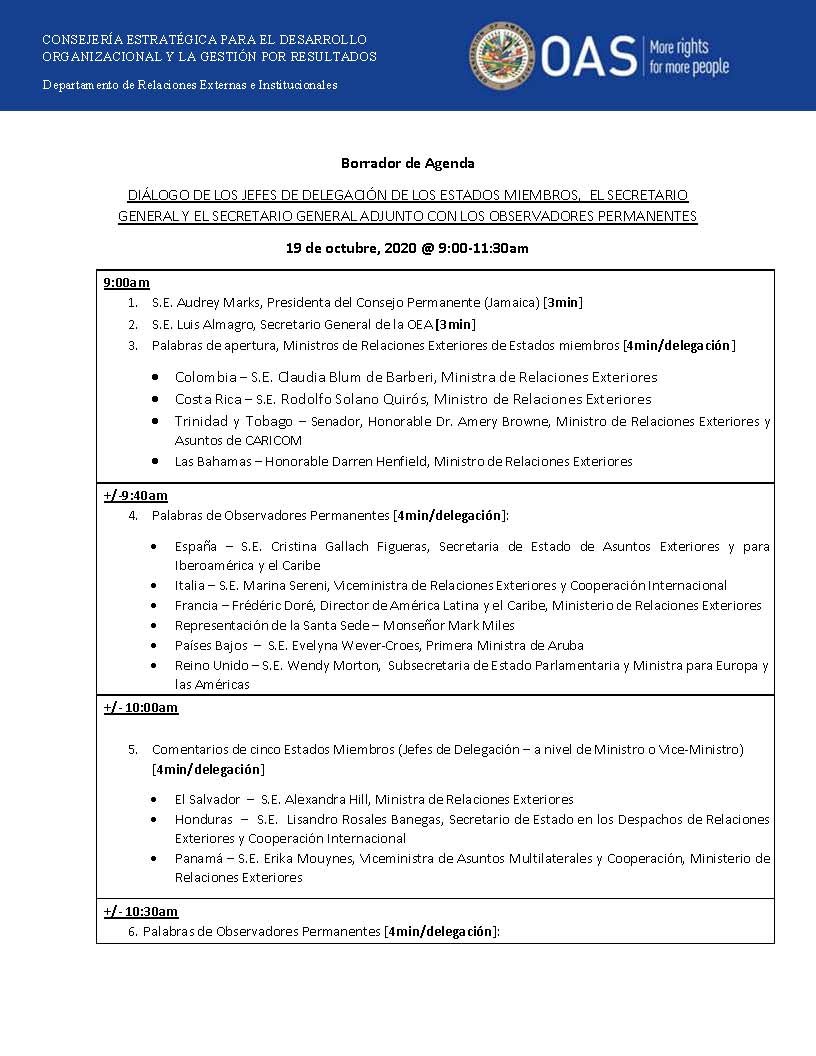 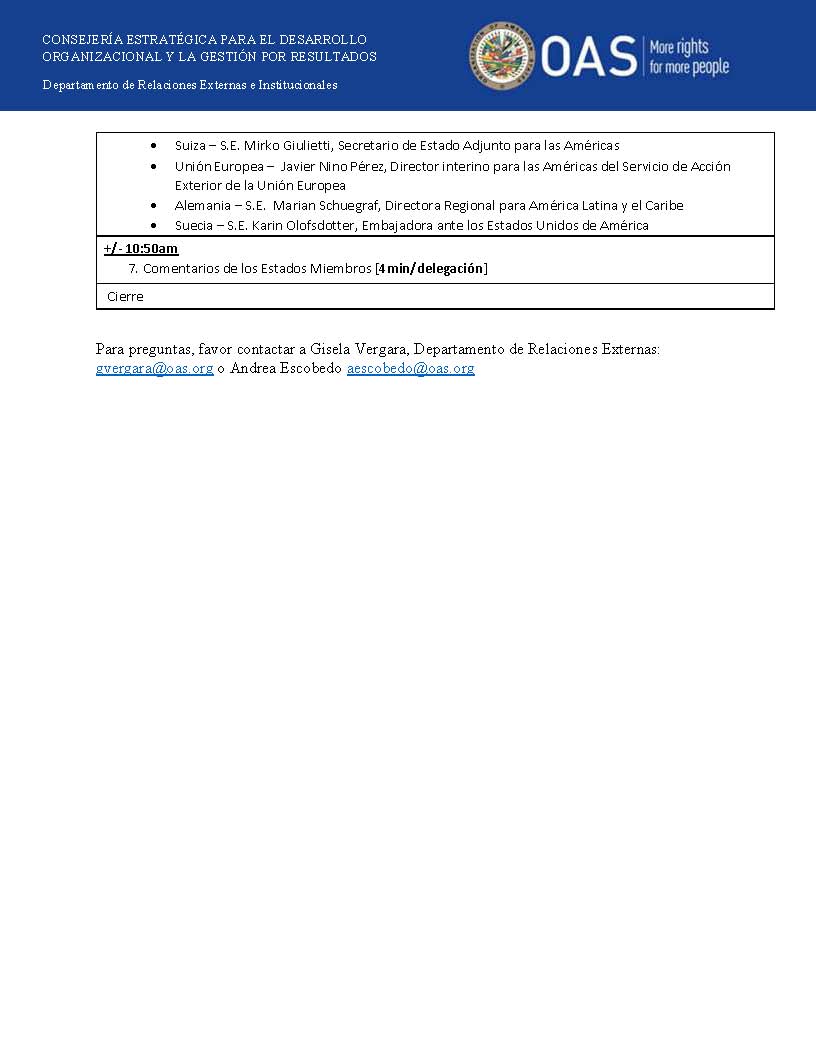 